ΕΛΛΗΝΙΚΗ ΔΗΜΟΚΡΑΤΙΑ                                      Βραχάτι: 11-04-2024ΝΟΜΟΣ ΚΟΡΙΝΘΙΑΣ                                                Αριθ. Πρωτ.: 2998ΔΗΜΟΣ ΒΕΛΟΥ-ΒΟΧΑυτοτελές Τμήμα Παιδικής Φροντίδας& ΠαιδείαςΑ Ν Α Κ Ο Ι Ν Ω Σ ΗΈναρξη εγγραφών βρεφών & νηπίων για την σχολική περίοδο 2024 – 2025 στους Βρεφονηπιακούς Σταθμούς του  Δήμου Βέλου-Βόχας από Παρασκευή 10-05-2024 έως Παρασκευή 31-05-2024. Από 10-05-2024 όλοι οι ενδιαφερόμενοι γονείς μπορούν να αναζητήσουν τα σχετικά έντυπα εγγραφής με τους εξής τρόπους:Από την ιστοσελίδα του Δήμου Βέλου Βόχας (www.velovocha.gr)Με αποστολή των δικαιολογητικών σε e-mail του γονέα κατόπιν τηλεφωνικού ή ηλεκτρονικού αιτήματος.Από τους Βρεφονηπιακούς Σταθμούς Ζευγολατιού, Βραχατίου & Βέλου . ΤΡΟΠΟΣ ΚΑΤΑΘΕΣΗΣ ΑΙΤΗΣΗΣ & ΔΙΚΑΙΟΛΟΓΗΤΙΚΩΝΜε την αποστολή όλων των αρχείων (αίτηση – δικαιολογητικά) σε μορφή pdf μέσω e-mail στον Βρεφονηπιακό Σταθμό της κατοικίας τους. Σε οποιαδήποτε άλλη μορφή οι αιτήσεις δε θα εξετάζονται.Με κατάθεση φυσικού φακέλου στους Βρεφονηπιακούς Σταθμούς. Μετά την επεξεργασία των δικαιολογητικών θα αποστέλλεται ο αριθμός πρωτοκόλλου στο δηλούμενο με την αίτηση e-mail. Η διαδικασία εγγραφών πραγματοποιείται με μοριοδότηση σύμφωνα με τον κανονισμό λειτουργίας των Βρεφονηπιακών Σταθμών που έχει αναρτηθεί στην ιστοσελίδα του Δήμου. Μετά την λήξη της προθεσμίας υποβολής αιτήσεων και μέχρι την έκδοση των προσωρινών πινάκων κατάταξης θα ανακοινωθεί ο αριθμός προσφερόμενων θέσεων ανά σταθμό. Την επομένη της ανάρτησης των προσωρινών αποτελεσμάτων και εντός τριών (3) εργάσιμων ημερών, οι αιτούντες μπορούν να υποβάλλουν αίτηση-ένστασης. Τα οριστικά αποτελέσματα θα ανακοινωθούν μετά την εξέταση των ενστάσεων στους Βρεφονηπιακούς σταθμούς και στην ιστοσελίδα του Δήμου Βέλου-Βόχας.Πληροφορίες:Τηλ.: 27410 56288 Βρεφονηπιακός Σταθμός Βραχατίου /     E-mail: paidvrahati@1306.syzefxis.gov.grΤηλ.: 27420 32212 Βρεφονηπιακός Σταθμός Βέλου /     E-mail: paidvelo@1306.syzefxis.gov.grΤηλ.: 27410 54370 Βρεφονηπιακός Σταθμός Ζευγολατιού /     E-mail: paidzeugolatio@1306.syzefxis.gov.gr Η Προϊσταμένη Τμήματος                     Η Αντιδήμαρχος Κοινωνικής Πολιτικής   Αθηνά Γιανναδάκη                                          Ελευθερία ΠαπαλέκαΤΕ Βρεφονηπιοκομίας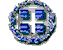 